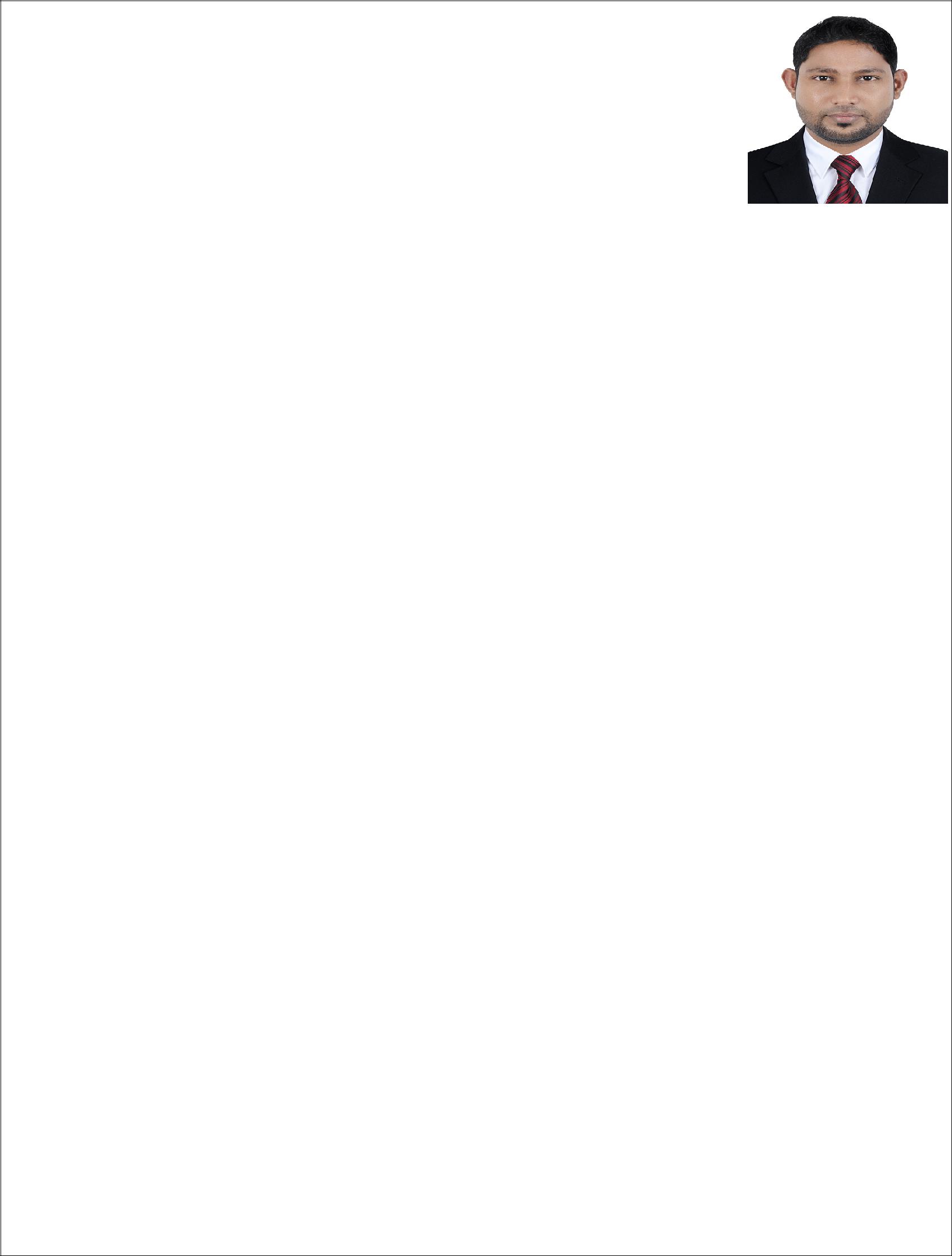 CAREER OBJECTIVE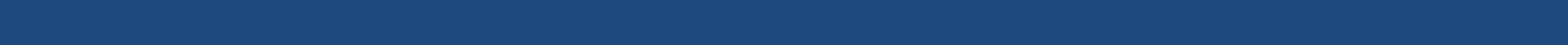 To integrate and implement my educational qualification and current skills in the technology with the personal interests for a challenging enriching journey leading to the value addition to organizational goals.WORK EXPERIENCE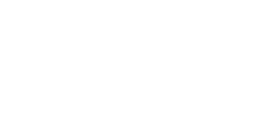 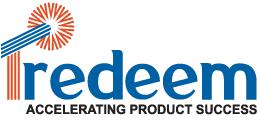 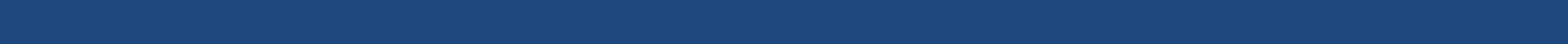 Configuring and install various network devices and services. o  Router, switches, firewalls, load balancers, VPN, QoS.Network maintenance and system upgrades and security configurations. o Provided Level-2 support and troubleshooting to resolve issues.Good knowledge of LANs and WANs including Active Directory and Windows Servers. o Windows Server 2012.o  DHCP, DNS.o Switching and Routing understanding including VLAN. o Good working knowledge of LINKSYS & D-LINK Router.Solid understanding of the OSI or TCP/IP modal.Solid understanding of Networking protocols.BGP, OSPF.Installing applications and computer peripherals.Hands on experience with Windows/Linux/Mac OS environments.Working knowledge of network security and anti-virusTroubleshooting and fixing the issues.Terminal Services, Remote desktop connection.Excellent administrative skills.Monitoring, administration and maintenance of multiple systems.Resolving customer issues.QUALIFICATIONS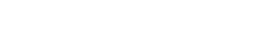 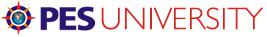 TECHNICAL SKILLSGood IT skills and a component user of all Microsoft packages.High level of computer literacy ( Windows, Mac OS, Linux ).ERP System Experience – SAP, ORACLEExpert in MS Office ( Word, Power points, MS Excel, Outlook ).Worked with information technology in an office / administrative environment including databases.Working knowledge of Oracle Database.Corporate and service specific packages including SAP.Preparing for Cisco Networks such as CCNA.PERSONAL DETAILSI solemnly declare that all the above information is correct to the best of my knowledge and beliefABDUL Email: abdul.384599@2freemail.com: abdul.384599@2freemail.comVisa Status: Visit Visa: Visit VisaPosition:Junior IT Support Technician / EngineerPeriod:May 2015 – April 2018 ( 2-3 Years of experience )May 2015 – April 2018 ( 2-3 Years of experience )University Degree / Bachelor of Computer Science / ITPES Institute of Technology, Bangalore India2015Visveswaraya Technological University -Karnataka IndiaNationality:IndianFather Name:HusainabbaDate of Birth:01 – 06 – 1988Language Known:English, Hindi, Malayalam